L’autoécole Christ conduite valorise la conduite accompagnée. La conduite accompagnée permet au candidat ayant obtenu son Code de commencer à conduire dès 15 ans afin de se préparer à l'examen de conduite. Il est alors assisté par un ou plusieurs accompagnateurs désignés au sein du contrat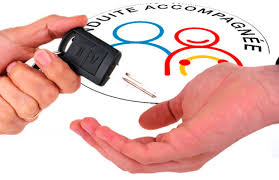 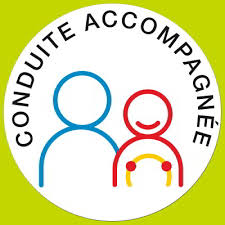 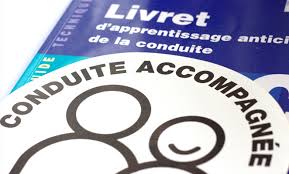 